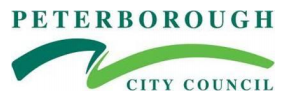 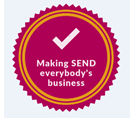 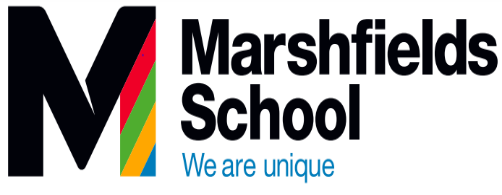 Marshfields SEND Hub for children with Moderate Learning Difficulties (MLD). Marshfields Hub is commissioned by Peterborough City Council to host a Special Educational Needs and Disabilities (SEND) hub focussing on children with moderate learning difficulties in KS2 to KS3. We work to raise the quality of support for all children and young people with MLD in the Peterborough area and to promote the “SEND is Everybody’s Business” approach.Further information on the Peterborough SEND hub network and details of how children are given a hub place is on the Local Offer Peterborough Local OfferWhat does Marshfields Hub offer?Support to improve the progress of children with moderate learning difficulties SEND support across Peterborough: Training on topics around improving educational access and progress for children with MLD for colleagues across all settings in Peterborough.Support to individual settings on strategies for meeting the needs of children and young people with MLD. Leadership advice and support to develop school systems and cultures that support the inclusion of students with MLD in the mainstream setting. Participation in wider projects supporting the needs of SEND learners across Peterborough in partnership with the Local AuthorityFor our children:Inclusive SEND provision for students with MLD. Bespoke packages of transition into Marshfields and onto their next educational settings. Robust, high-quality careers and advice and guidance. A highly differentiated curriculum that allows students to achieve excellent outcomes. A therapeutic teaching environment embedding the Therapeutic Thinking ethos.How do we support children and young people in Peterborough with MLD?Supporting staff that care for your child in their current setting on how best to ensure successful inclusion in mainstream learning.Practical support and suggestions of strategies to bring about a calm, inclusive experience for your child.We offer support and guidance to families, signposting appropriate services when necessary.Who do I contact?Ian Graham-WellsHeadteacher/ Hub Manageriangrahamwells@marshfields-sch.co.ukJen Howlett Hub Lead Teacherjenhowlett@marshfields-sch.co.uk